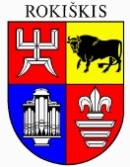 ROKIŠKIO RAJONO SAVIVALDYBĖS MERASPOTVARKISDĖL PRAKTINĖS VEIKLOS VERTINTOJO DELEGAVIMO2024 m. kovo 19 d. Nr. MV-146RokiškisVadovaudamasis Mokytojų ir pagalbos mokiniui specialistų (išskyrus psichologus) atestacijos nuostatų, patvirtintų Lietuvos Respublikos švietimo, mokslo ir sporto ministro . lapkričio 24 d. įsakymu Nr. ISAK-3216 „Dėl Mokytojų ir pagalbos mokiniui specialistų (išskyrus psichologus) atestacijos nuostatų patvirtinimo“, 44 punktu ir atsižvelgdamas į Rokiškio Rudolfo Lymano muzikos mokyklos 2024 m. kovo 14 d. raštą Nr. S-15 „Dėl praktinės veiklos vertintojo skyrimo“,d e l e g u o j u Danutę Kniazytę, Rokiškio rajono savivaldybės administracijos Švietimo ir sporto skyriaus vyriausiąją specialistę, vertinti Rokiškio Rudolfo Lymano muzikos mokyklos mokytojos Violetos Bružienės, pretenduojančios įgyti muzikos mokytojos metodininkės kvalifikacinę kategoriją, praktinę veiklą.Potvarkis per vieną mėnesį gali būti skundžiamas Lietuvos administracinių ginčų komisijos Panevėžio apygardos skyriui (Respublikos g. 62, Panevėžys) Lietuvos Respublikos ikiteisminio administracinių ginčų nagrinėjimo tvarkos įstatymo nustatyta tvarka.Savivaldybės meras				Ramūnas GodeliauskasRita Elmonienė                             				